Conjugaison CM1 - L’imparfait de l’indicatif 11 - Recopie et complète avec le bon pronom personnel.... prêtiez - ... gardait - ... rougissais - ... découpions - ... obéissais - ... adoptaient - ... grandissait - ... chantions - ... finissaient - ... partageait2 - Recopie les phrases en conjuguant les verbes à l’imparfait de l’indicatif.Vous (regarder) la télévision.		Léa (marcher) dans la boue.Tu (nettoyer) la table.			Mes parents (chercher) les clés.La balle (rebondir).				L’oiseau (nourrir) ses petits.Conjugaison CM1 - L’imparfait de l’indicatif 11 - Recopie et complète avec le bon pronom personnel.... prêtiez - ... gardait - ... rougissais - ... découpions - ... obéissais - ... adoptaient - ... grandissait - ... chantions - ... finissaient - ... partageait2 - Recopie les phrases en conjuguant les verbes à l’imparfait de l’indicatif.Vous (regarder) la télévision.		Léa (marcher) dans la boue.Tu (nettoyer) la table.			Mes parents (chercher) les clés.La balle (rebondir).				L’oiseau (nourrir) ses petits.Conjugaison CM1 - L’imparfait de l’indicatif 11 - Recopie et complète avec le bon pronom personnel.... prêtiez - ... gardait - ... rougissais - ... découpions - ... obéissais - ... adoptaient - ... grandissait - ... chantions - ... finissaient - ... partageait2 - Recopie les phrases en conjuguant les verbes à l’imparfait de l’indicatif.Vous (regarder) la télévision.		Léa (marcher) dans la boue.Tu (nettoyer) la table.			Mes parents (chercher) les clés.La balle (rebondir).				L’oiseau (nourrir) ses petits.Conjugaison CM1 - L’imparfait de l’indicatif 11 - Recopie et complète avec le bon pronom personnel.... prêtiez - ... gardait - ... rougissais - ... découpions - ... obéissais - ... adoptaient - ... grandissait - ... chantions - ... finissaient - ... partageait2 - Recopie les phrases en conjuguant les verbes à l’imparfait de l’indicatif.Vous (regarder) la télévision.		Léa (marcher) dans la boue.Tu (nettoyer) la table.			Mes parents (chercher) les clés.La balle (rebondir).				L’oiseau (nourrir) ses petits.Conjugaison CM1 - L’imparfait de l’indicatif 1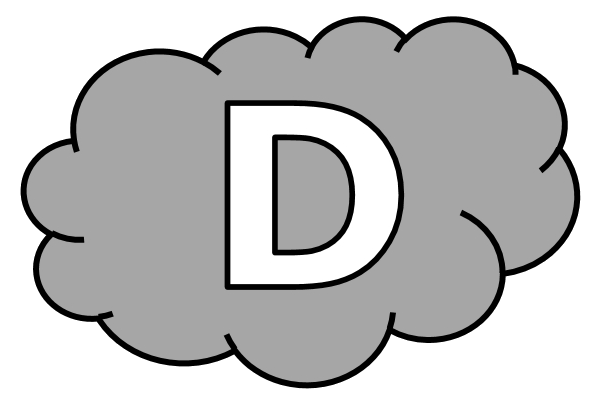 1 - Recopie et complète avec le bon pronom personnel................... prêtiez - .................. gardait - .................. rougissais - .................. découpions - .................. obéissais - .................. adoptaient - .................. grandissait - .................. chantions - .................. finissaient - .................. partageait2 - Recopie les phrases en conjuguant les verbes à l’imparfait de l’indicatif.Vous (regarder) .................................... la télévision.		Léa (marcher) .................................... dans la boue.Tu (nettoyer) .................................... la table.			Mes parents (chercher) .................................... les clés.La balle (rebondir) .................................... .				L’oiseau (nourrir) .................................... ses petits.Conjugaison CM1 - L’imparfait de l’indicatif 11 - Recopie et complète avec le bon pronom personnel................... prêtiez - .................. gardait - .................. rougissais - .................. découpions - .................. obéissais - .................. adoptaient - .................. grandissait - .................. chantions - .................. finissaient - .................. partageait2 - Recopie les phrases en conjuguant les verbes à l’imparfait de l’indicatif.Vous (regarder) .................................... la télévision.		Léa (marcher) .................................... dans la boue.Tu (nettoyer) .................................... la table.			Mes parents (chercher) .................................... les clés.La balle (rebondir) .................................... .				L’oiseau (nourrir) .................................... ses petits.Conjugaison CM1 - L’imparfait de l’indicatif 1 Corrigé1 - Recopie et complète avec le bon pronom personnel.vous prêtiez - il gardait - je/tu rougissais - nous découpions - je/tu obéissais - ils adoptaient - il grandissait - nous chantions - ils finissaient - il partageait2 - Recopie les phrases en conjuguant les verbes à l’imparfait de l’indicatif.Vous regardiez la télévision.		Léa marchait dans la boue.Tu nettoyais la table.			Mes parents cherchaient les clés.La balle rebondissait.			L’oiseau nourrissait ses petits.Conjugaison CM1 - L’imparfait de l’indicatif 21 - Conjugue les verbes suivants à l’imparfait de l’indicatif, à la personne demandée. Attention : ce sont des verbes particuliers !	Placer : 1ère personne du singulier.			Manger : 3ème personne du singulier.	Crier : 1ère personne du pluriel.			Ranger : 2ème personne du singulier.	Lacer : 3ème personne du pluriel.			Plier : 2ème personne du pluriel.	Nager : 2ème personne du singulier.		Agacer : 1ère personne du singulier.	Balayer : 1ère personne du pluriel.			Ronger : 3ème personne du pluriel.2 - Recopie et complète les phrases en conjuguant les verbes à l’imparfait de l’indicatif.Tout le monde (regarder) par la fenêtre car des oiseaux rares (voler).À chaque fois qu’elle (passer), mon frère (rougir).Vous (finir) de manger et nous (commencer) à peine.J’(obéir) à mes parents et je (laver) la vaisselle.D’abord tu (gémir) puis tu (hurler).Conjugaison CM1 - L’imparfait de l’indicatif 21 - Conjugue les verbes suivants à l’imparfait de l’indicatif, à la personne demandée. Attention : ce sont des verbes particuliers !	Placer : 1ère personne du singulier.			Manger : 3ème personne du singulier.	Crier : 1ère personne du pluriel.			Ranger : 2ème personne du singulier.	Lacer : 3ème personne du pluriel.			Plier : 2ème personne du pluriel.	Nager : 2ème personne du singulier.		Agacer : 1ère personne du singulier.	Balayer : 1ère personne du pluriel.			Ronger : 3ème personne du pluriel.2 - Recopie et complète les phrases en conjuguant les verbes à l’imparfait de l’indicatif.Tout le monde (regarder) par la fenêtre car des oiseaux rares (voler).À chaque fois qu’elle (passer), mon frère (rougir).Vous (finir) de manger et nous (commencer) à peine.J’(obéir) à mes parents et je (laver) la vaisselle.D’abord tu (gémir) puis tu (hurler).Conjugaison CM1 - L’imparfait de l’indicatif 21 - Conjugue les verbes suivants à l’imparfait de l’indicatif, à la personne demandée. Attention : ce sont des verbes particuliers !	Placer : 1ère personne du singulier.			Manger : 3ème personne du singulier.	Crier : 1ère personne du pluriel.			Ranger : 2ème personne du singulier.	Lacer : 3ème personne du pluriel.			Plier : 2ème personne du pluriel.	Nager : 2ème personne du singulier.		Agacer : 1ère personne du singulier.	Balayer : 1ère personne du pluriel.			Ronger : 3ème personne du pluriel.2 - Recopie et complète les phrases en conjuguant les verbes à l’imparfait de l’indicatif.Tout le monde (regarder) par la fenêtre car des oiseaux rares (voler).À chaque fois qu’elle (passer), mon frère (rougir).Vous (finir) de manger et nous (commencer) à peine.J’(obéir) à mes parents et je (laver) la vaisselle.D’abord tu (gémir) puis tu (hurler). Conjugaison CM1 - L’imparfait de l’indicatif 21 - Conjugue les verbes suivants à l’imparfait de l’indicatif, à la personne demandée. Attention : ce sont des verbes particuliers !Placer : 1ère personne du singulier.		 je ........................................	Manger : 3ème personne du singulier.	 il ........................................Crier : 1ère personne du pluriel.		 nous ........................................Ranger : 2ème personne du singulier.	 tu ........................................Lacer : 3ème personne du pluriel.		 ils ........................................	Plier : 2ème personne du pluriel.		 vous ........................................Nager : 2ème personne du singulier.	 tu ........................................	Agacer : 1ère personne du singulier.	 j’........................................Balayer : 1ère personne du pluriel.		 nous ........................................Ronger : 3ème personne du pluriel.		 ils ........................................2 - Recopie et complète les phrases en conjuguant les verbes à l’imparfait de l’indicatif.Tout le monde (regarder) ......................................... par la fenêtre car des oiseaux rares (voler) ......................................... .À chaque fois qu’elle (passer) ......................................... , mon frère (rougir) ..........................................Vous (finir) ......................................... de manger et nous (commencer) ......................................... à peine.J’(obéir) .........................................à mes parents et je (laver) ......................................... la vaisselle.D’abord tu (gémir) ......................................... puis tu (hurler) ......................................... .Conjugaison CM1 - L’imparfait de l’indicatif 2 Corrigé1 - Conjugue les verbes suivants à l’imparfait de l’indicatif, à la personne demandée. Attention : ce sont des verbes particuliers !Placer : 1ère personne du singulier.		 plaçaisCrier : 1ère personne du pluriel.		 criionsLacer : 3ème personne du pluriel.		 laçaientNager : 2ème personne du singulier.	 nageais	Balayer : 1ère personne du pluriel.		 balayionsManger : 3ème personne du singulier.	 mangeaitRanger : 2ème personne du singulier.	 rangeaisPlier : 2ème personne du pluriel.		 pliiezAgacer : 1ère personne du singulier.	 agaçaisRonger : 3ème personne du pluriel.		 rongeaient2 - Recopie et complète les phrases en conjuguant les verbes à l’imparfait de l’indicatif.Tout le monde regardait par la fenêtre car des oiseaux rares volaient.À chaque fois qu’elle passait, mon frère rougissait.Vous finissiez de manger et nous commencions à peine.J’obéissais à mes parents et je lavais la vaisselle.D’abord tu gémissais puis tu hurlais. Conjugaison CM1 - L’imparfait de l’indicatif 31 - Conjugue les verbes suivants à l’imparfait de l’indicatif : boire, avoir, descendre.2 - Recopie ces phrases en conjuguant les verbes à l’imparfait de l’indicatif.Mon chien (mordre) le chat du voisin.		Ils (conduire) sur la grande route.Tu (être) en retard.					Je n’en (croire) pas mes yeux !Vous (courir) très vite.				Nous (prendre) le train.Conjugaison CM1 - L’imparfait de l’indicatif 31 - Conjugue les verbes suivants à l’imparfait de l’indicatif : boire, avoir, descendre.2 - Recopie ces phrases en conjuguant les verbes à l’imparfait de l’indicatif.Mon chien (mordre) le chat du voisin.		Ils (conduire) sur la grande route.Tu (être) en retard.					Je n’en (croire) pas mes yeux !Vous (courir) très vite.				Nous (prendre) le train.Conjugaison CM1 - L’imparfait de l’indicatif 31 - Conjugue les verbes suivants à l’imparfait de l’indicatif : boire, avoir, descendre.2 - Recopie ces phrases en conjuguant les verbes à l’imparfait de l’indicatif.Mon chien (mordre) le chat du voisin.		Ils (conduire) sur la grande route.Tu (être) en retard.					Je n’en (croire) pas mes yeux !Vous (courir) très vite.				Nous (prendre) le train.Conjugaison CM1 - L’imparfait de l’indicatif 31 - Conjugue les verbes suivants à l’imparfait de l’indicatif : boire, avoir, descendre.2 - Recopie ces phrases en conjuguant les verbes à l’imparfait de l’indicatif.Mon chien (mordre) le chat du voisin.		Ils (conduire) sur la grande route.Tu (être) en retard.					Je n’en (croire) pas mes yeux !Vous (courir) très vite.				Nous (prendre) le train.Conjugaison CM1 - L’imparfait de l’indicatif 31 - Conjugue les verbes suivants à l’imparfait de l’indicatif : boire, avoir, descendre.2 - Recopie ces phrases en conjuguant les verbes à l’imparfait de l’indicatif.Mon chien (mordre) le chat du voisin.		Ils (conduire) sur la grande route.Tu (être) en retard.					Je n’en (croire) pas mes yeux !Vous (courir) très vite.				Nous (prendre) le train.Conjugaison CM1 - L’imparfait de l’indicatif 31 - Conjugue les verbes suivants à l’imparfait de l’indicatif.2 - Recopie ces phrases en conjuguant les verbes à l’imparfait de l’indicatif.Mon chien (mordre) .............................................. le chat du voisin.Ils (conduire) .............................................. sur la grande route.Tu (être) .............................................. en retard.					Je n’en (croire) .............................................. pas mes yeux !Vous (courir) .............................................. très vite.				Nous (prendre) .............................................. le train.Conjugaison CM1 - L’imparfait de l’indicatif 3 Corrigé1 - Conjugue les verbes suivants à l’imparfait de l’indicatif : boire, avoir, descendre.		boire			avoir			descendreje		buvais			avais			descendaistu		buvais			avais			descendaisil		buvait			avait			descendaitnous		buvions		avions			descendionsvous		buviez			aviez			descendiezils		buvaient		avaient		descendaient2 - Recopie ces phrases en conjuguant les verbes à l’imparfait de l’indicatif.Mon chien mordait le chat du voisin.		Tu étais en retard.					Vous couriez très vite.			 Ils conduisaient sur la grande route.Je n’en croyais pas mes yeux !Nous prenions le train.Conjugaison CM1 - L’imparfait de l’indicatif 41 - Recopie chaque phrase en choisissant la forme verbale qui convient.J’ (allais / allait) me promener chaque dimanche.Nous (disions / disiez) la vérité. Chaque année, vous (partaient / partiez) en Alsace.Avant, mon oncle (venaient / venait) avec son chien.Tu (faisais / fais) de ton mieux.2 - Copie les phrases en conjuguant les verbes entre parenthèses à l’imparfait de l’indicatif.En CP, j’(être) dans une autre école. Vous (être) mes invités pour mon anniversaire. Le dauphin (faire) des sauts dans l’eau et (éclabousser) tous les spectateurs. Ma mère (couper) quelques fleurs dans le jardin. Tu (rentrer) de ton match et tu (prendre) une douche. Nous (crier) et (trépigner) avec impatience. Anna et Miryam (rester)-elles avec vous pendant toutes les vacances ?Conjugaison CM1 - L’imparfait de l’indicatif 41 - Recopie chaque phrase en choisissant la forme verbale qui convient.J’ (allais / allait) me promener chaque dimanche.Nous (disions / disiez) la vérité. Chaque année, vous (partaient / partiez) en Alsace.Avant, mon oncle (venaient / venait) avec son chien.Tu (faisais / fais) de ton mieux.2 - Copie les phrases en conjuguant les verbes entre parenthèses à l’imparfait de l’indicatif.En CP, j’(être) dans une autre école. Vous (être) mes invités pour mon anniversaire. Le dauphin (faire) des sauts dans l’eau et (éclabousser) tous les spectateurs. Ma mère (couper) quelques fleurs dans le jardin. Tu (rentrer) de ton match et tu (prendre) une douche. Nous (crier) et (trépigner) avec impatience. Anna et Miryam (rester)-elles avec vous pendant toutes les vacances ?Conjugaison CM1 - L’imparfait de l’indicatif 41 - Recopie chaque phrase en choisissant la forme verbale qui convient.J’ (allais / allait) me promener chaque dimanche.Nous (disions / disiez) la vérité. Chaque année, vous (partaient / partiez) en Alsace.Avant, mon oncle (venaient / venait) avec son chien.Tu (faisais / fais) de ton mieux.2 - Copie les phrases en conjuguant les verbes entre parenthèses à l’imparfait de l’indicatif.En CP, j’(être) dans une autre école. Vous (être) mes invités pour mon anniversaire. Le dauphin (faire) des sauts dans l’eau et (éclabousser) tous les spectateurs. Ma mère (couper) quelques fleurs dans le jardin. Tu (rentrer) de ton match et tu (prendre) une douche. Nous (crier) et (trépigner) avec impatience. Anna et Miryam (rester)-elles avec vous pendant toutes les vacances ?Conjugaison CM1 - L’imparfait de l’indicatif 41 - Surligne la forme verbale qui convient.J’ (allais / allait) me promener chaque dimanche.Nous (disions / disiez) la vérité. Chaque année, vous (partaient / partiez) en Alsace.Avant, mon oncle (venaient / venait) avec son chien.Tu (faisais / fais) de ton mieux.2 - Conjugue les verbes entre parenthèses à l’imparfait de l’indicatif.En CP, j’(être) .................................. dans une autre école. Vous (être) .................................. mes invités pour mon anniversaire. Le dauphin (faire) .................................. des sauts dans l’eau et (éclabousser) .................................. tous les spectateurs. Ma mère (couper) .................................. quelques fleurs dans le jardin. Tu (rentrer) .................................. de ton match et tu(prendre) .................................. une douche. Nous (crier) .................................. et (trépigner) .................................. avec impatience. Anna et Miryam (rester) ..................................-elles avec vous pendant toutes les vacances ? Conjugaison CM1 - L’imparfait de l’indicatif 4 Corrigé1 - Recopie chaque phrase en choisissant la forme verbale qui convient.J’ (allais / allait) me promener chaque dimanche.Nous (disions / disiez) la vérité. Chaque année, vous (partaient / partiez) en Alsace.Avant, mon oncle (venaient / venait) avec son chien.Tu (faisais / fais) de ton mieux.2 - Copie les phrases en conjuguant les verbes entre parenthèses à l’imparfait de l’indicatif.En CP, j’étais dans une autre école. Vous étiez mes invités pour mon anniversaire. Le dauphin faisait des sauts dans l’eau et éclaboussait tous les spectateurs. Ma mère coupait quelques fleurs dans le jardin. Tu rentrais de ton match et tu prenais une douche. Nous criions et trépignions avec impatience. Anna et Miryam restaient-elles avec vous pendant toutes les vacances ?Conjugaison CM1 - L’imparfait de l’indicatif 5Complète cette grille en conjuguant les verbes à l’imparfait, avec le sujet proposé.1)	Je (regarder).						7) 	Ines et moi (chuter).2)	Nous (arrêter).					8) 	Sohan et toi (aller).3)	Anna (sourire).					9) 	Tu (plier).4)	Dhenyl et Hiba (haïr).				10) 	Rumaysa et toi (réussir).5)	Vous (boire).						11) 	Salma et Belkacem (tuer).6)	Mika (oser).						12) 	Miryam et toi (avoir).Conjugaison CM1 - L’imparfait de l’indicatif 5 CorrigéComplète cette grille en conjuguant les verbes à l’imparfait, avec le sujet proposé.1)	Je (regarder).						7) 	Ines et moi (chuter).2)	Nous (arrêter).					8) 	Sohan et toi (aller).3)	Anna (sourire).					9) 	Tu (plier).4)	Dhenyl et Hiba (haïr).				10) 	Rumaysa et toi (réussir).5)	Vous (boire).						11) 	Salma et Belkacem (tuer).6)	Mika (oser).						12) 	Miryam et toi (avoir).boireavoirdescendrejetuilnousvousils610217S8945113126102O1REGARDAISERA7URICS8ET94HAISSAIENTP5UILILBTSLO11IUISINTAVOIE3SOURIAITNEZASESZIZ12AVIEZNT